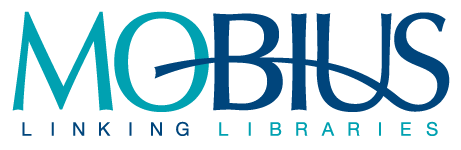 Minutes of the MOBIUS Professional Development and Training CommitteeMeeting Thursday, August 18, 2022 via ZoomMeeting MinutesCall to order and introductionsInformation Items and Unfinished Business MOBIUS Subject Matter Experts spreadsheet Not sent to membership yet—David will sendSurvey membership about PD topics Debbie still needs to get and send everyone a summary of topics from the conference evaluationsPD&T opportunities calendar Debbie and Scott (MOBIUS IT) talked about it—will see if he can get us an example this monthFAQ page updatesDebbie will talk to MOBIUS IT about getting a test server up for the committee to test SubjectsPlus UX committee really wants responsibility for it but we can assistTravel grant? Board has money and wants ideas of what to do:ACRL is March 15-18, 2023 in PittsburgCan we prioritize people without institutional funding?Rebecca will be the point person, David will helpTransition to FOLIO: Maybe this year can be planning on what we can support people with in the transitionNew Business Donna Bacon called all the Standalone libraries to talk about the move to FOLIO and ReShare—went really wellSTL theology group may re-form, in wake of clusters going awayDonna Bacon asked: Would the committee (or someone on the committee) be a part of a group analyzing the conference structure?Yes, it falls in our purviewSarah’s news: she will be leaving OTCC for SSRN at Elsevier—thanks for all your work, Sarah!Rebecca would like a co-chair—she’s talked to SallyCould be someone not currently on a committee (Board would have to reach out)Have someone appointed by the next meetingNext meeting: September 15 at 2 p.m.Adjourn MeetingSubmitted by Debbie Luchenbill, MOBIUS